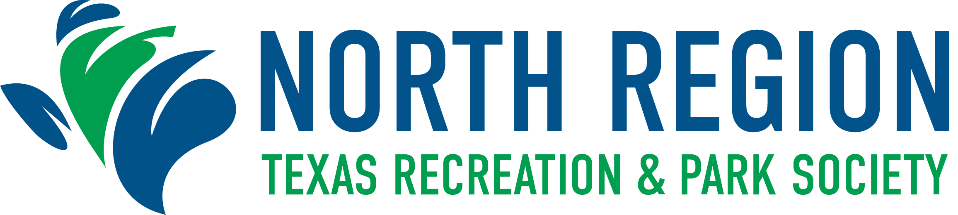 Regional Awards Program Nomination FormARTS AND HUMANITIES PROGRAMMING ACHIEVEMENT AWARDThe purpose of this award is to honor the most innovative and effective arts and humanities programs in the field of parks and recreation in North Texas.Class			PopulationClass I		     	Cities over 75,000				Class II		Cities up to 75,000City Population:	Class:	 - I		Class:  - II	Name of Nominated Program:      Agency:      Address:       							City:      		Zip:     Nominator:        				Title:     Phone:        				Email:     Nominations must include the following information:A brief description of the overall Arts and Humanities program and its relationship to the specific program to be judged.  Include the variety of activities offered, cross section of population served, and length/duration of the program. Describe the innovative nature of the individual program to be judged.  Include the reason why the program was established, inter-agency cooperation, if any, and what community needs does it fulfill.Describe what the specific program has done to expand the interest in Arts and Humanities.Provide information on the following:Operating budget for the overall programs and individual program nominated;Number of spectators in the program; andNumber of staff used**Submission requirements can be found on the Program Nomination Information Form.Insert your 4-5 line summary here:      Insert your written narrative (no more than 3 pages) here:       All winners will be notified by October 2, 2020